§512.  Maine Veterans' Memorial Cemetery System Care Fund1.  Maine Veterans' Memorial Cemetery System Care Fund establishment; purpose.  The Maine Veterans' Memorial Cemetery System Care Fund, an interest-bearing account, known in this section as "the fund," is established for the purpose of ensuring ongoing care and maintenance of veterans' graves within the Maine Veterans' Memorial Cemetery System after plot interment allowances for burials within the system are no longer received from the United States Department of Veterans Affairs.  The fund is established from deposits of 1/3 of the funds received from the United States Department of Veterans Affairs for plot interment allowances and from annual deposits from the Coordinated Veterans Assistance Fund established by section 514.  The fund may also accept private and public donations.  The fund is separate from other perpetual care or cemetery maintenance funds that support veterans' cemeteries and were established prior to July 12, 2010. Money deposited in the fund and the earnings on that money remain in the fund to be used for ongoing care and maintenance of veterans' graves within the Maine Veterans' Memorial Cemetery System.[PL 2023, c. 412, Pt. OO, §1 (AMD).]SECTION HISTORYPL 2009, c. 471, §1 (NEW). PL 2013, c. 128, §2 (AMD). PL 2023, c. 412, Pt. OO, §1 (AMD). The State of Maine claims a copyright in its codified statutes. If you intend to republish this material, we require that you include the following disclaimer in your publication:All copyrights and other rights to statutory text are reserved by the State of Maine. The text included in this publication reflects changes made through the First Regular and First Special Session of the 131st Maine Legislature and is current through November 1. 2023
                    . The text is subject to change without notice. It is a version that has not been officially certified by the Secretary of State. Refer to the Maine Revised Statutes Annotated and supplements for certified text.
                The Office of the Revisor of Statutes also requests that you send us one copy of any statutory publication you may produce. Our goal is not to restrict publishing activity, but to keep track of who is publishing what, to identify any needless duplication and to preserve the State's copyright rights.PLEASE NOTE: The Revisor's Office cannot perform research for or provide legal advice or interpretation of Maine law to the public. If you need legal assistance, please contact a qualified attorney.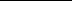 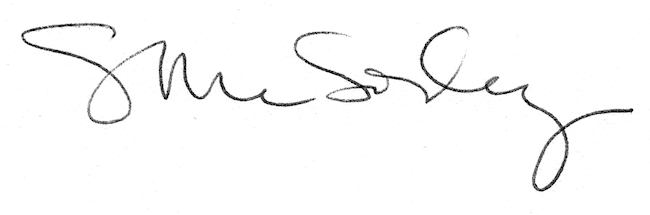 